T.C. BATI KARADENİZ KALKINMA AJANSI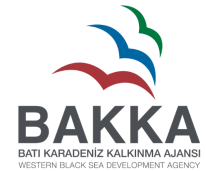 2018 YILI TEKNİK DESTEK PROGRAMIEĞİTİM KATILIMCI LİSTESİKATILIMCI LİSTESİSözleşme No:TR81/18/TD/……Eğitimin Konusu: Proje Adı:Eğitim Verilen Gün Sayısı:Yararlanıcının Adı:Eğitim Süresi (Toplam Saat) :NoKurum AdıAdı Soyadı../../2019../../2019../../2019../../2019../../2019../../2019../../2019../../201912345678910NoKurum AdıAdı Soyadı../../2019../../2019../../2019../../2019../../2019../../2019../../2019../../201911121314151617181920212223…TOPLAM KATILIMCI SAYISITOPLAM KATILIMCI SAYISITOPLAM KATILIMCI SAYISITOPLAM KATILIMCI SAYISITOPLAM KATILIMCI SAYISITOPLAM KATILIMCI SAYISITOPLAM KATILIMCI SAYISITOPLAM KATILIMCI SAYISITOPLAM KATILIMCI SAYISIEğitmenin Adı:Proje Yetkilisi Adı:Beyan Tarihi:Beyan Tarihi:İmza (Kurum Kaşesi):İmza (B.S. Kurum Mührü ve Kaşesi):